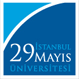 Doküman NoSBE-FR.032Yayın Tarihi30/03/2018Revizyon No01Revizyon Tarihi02/12/2023Sayfa No1/1.... / ... / 20..SOSYAL BİLİMLER ENSTİTÜSÜ MÜDÜRLÜĞÜNEEnstitünüz.............................................. Anabilim Dalı  ...............................Tezsiz Yüksek Lisans Programı …………… numaralı öğrencisiyim.  ............................... Tezli Yüksek Lisans Programına geçiş yapabilmem için gereğini saygılarımla arz ederim                                                                                                                                           İmza    Adı Soyadıİstanbul 29 Mayıs Üniversitesi Lisansüstü Eğitim ve Öğretim YönetmeliğiMadde 25 - (3) Tezsiz yüksek lisans programına devam edenler, başvurdukları tezli yüksek lisans programı için belirlenmiş olan asgari şartları yerine getirmek kaydıyla, tezli yüksek lisans programına geçiş yapabilirler. Bu durumda tezsiz yüksek lisans programında alınan dersler enstitü yönetim kurulu kararıyla tezli yüksek lisans programındaki derslerin yerine sayılabilir. .... / ... / 20..SOSYAL BİLİMLER ENSTİTÜSÜ MÜDÜRLÜĞÜNEEnstitünüz.............................................. Anabilim Dalı  ...............................Tezsiz Yüksek Lisans Programı …………… numaralı öğrencisiyim.  ............................... Tezli Yüksek Lisans Programına geçiş yapabilmem için gereğini saygılarımla arz ederim                                                                                                                                           İmza    Adı Soyadıİstanbul 29 Mayıs Üniversitesi Lisansüstü Eğitim ve Öğretim YönetmeliğiMadde 25 - (3) Tezsiz yüksek lisans programına devam edenler, başvurdukları tezli yüksek lisans programı için belirlenmiş olan asgari şartları yerine getirmek kaydıyla, tezli yüksek lisans programına geçiş yapabilirler. Bu durumda tezsiz yüksek lisans programında alınan dersler enstitü yönetim kurulu kararıyla tezli yüksek lisans programındaki derslerin yerine sayılabilir. .... / ... / 20..SOSYAL BİLİMLER ENSTİTÜSÜ MÜDÜRLÜĞÜNEEnstitünüz.............................................. Anabilim Dalı  ...............................Tezsiz Yüksek Lisans Programı …………… numaralı öğrencisiyim.  ............................... Tezli Yüksek Lisans Programına geçiş yapabilmem için gereğini saygılarımla arz ederim                                                                                                                                           İmza    Adı Soyadıİstanbul 29 Mayıs Üniversitesi Lisansüstü Eğitim ve Öğretim YönetmeliğiMadde 25 - (3) Tezsiz yüksek lisans programına devam edenler, başvurdukları tezli yüksek lisans programı için belirlenmiş olan asgari şartları yerine getirmek kaydıyla, tezli yüksek lisans programına geçiş yapabilirler. Bu durumda tezsiz yüksek lisans programında alınan dersler enstitü yönetim kurulu kararıyla tezli yüksek lisans programındaki derslerin yerine sayılabilir. .... / ... / 20..SOSYAL BİLİMLER ENSTİTÜSÜ MÜDÜRLÜĞÜNEEnstitünüz.............................................. Anabilim Dalı  ...............................Tezsiz Yüksek Lisans Programı …………… numaralı öğrencisiyim.  ............................... Tezli Yüksek Lisans Programına geçiş yapabilmem için gereğini saygılarımla arz ederim                                                                                                                                           İmza    Adı Soyadıİstanbul 29 Mayıs Üniversitesi Lisansüstü Eğitim ve Öğretim YönetmeliğiMadde 25 - (3) Tezsiz yüksek lisans programına devam edenler, başvurdukları tezli yüksek lisans programı için belirlenmiş olan asgari şartları yerine getirmek kaydıyla, tezli yüksek lisans programına geçiş yapabilirler. Bu durumda tezsiz yüksek lisans programında alınan dersler enstitü yönetim kurulu kararıyla tezli yüksek lisans programındaki derslerin yerine sayılabilir. 